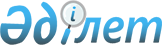 Об определении специально отведенных мест для осуществления выездной торговли на территории Актогайского района
					
			Утративший силу
			
			
		
					Постановление акимата Актогайского района Карагандинской области от 10 марта 2021 года № 12/01. Зарегистрировано Департаментом юстиции Карагандинской области 15 марта 2021 года № 6245. Утратило силу постановлением акимата Актогайского района Карагандинской области от 20 декабря 2022 года № 71/01
      Сноска. Утратило cилу постановлением акимата Актогайского района Карагандинской области от 20.12.2022 № 71/01 (вводится в действие по истечении десяти календарных дней после дня его первого официального опубликования).
      В соответствии с пунктом 2 статьи 27 Закона Республики Казахстан от 12 апреля 2004 года "О регулировании торговой деятельности", приказом исполняющего обязанности Министра национальной экономики Республики Казахстан от 27 марта 2015 года № 264 "Об утверждении Правил внутренней торговли" акимат района ПОСТАНОВЛЯЕТ:
      1. Определить специально отведенные места для осуществления выездной торговли на территории Актогайского района согласно приложению к настоящему постановлению.
      2. Контроль за исполнением данного постановления возложить на курирующего заместителя акима Актогайского района.
      3. Настоящее постановление вводится в действие по истечении десяти календарных дней после дня его первого официального опубликования. Специально отведенные места для осуществления выездной торговли на территории Актогайского района
					© 2012. РГП на ПХВ «Институт законодательства и правовой информации Республики Казахстан» Министерства юстиции Республики Казахстан
				
      Аким Актогайского района

С. Әбеуова
Приложение к
постановлению
акимата Актогайского района
от 10 марта 2021 года
№ 12/01
 № 
Место расположения
1
Село Актогай, улица Жосалы 1 а
2
Сельский округ Айыртас, улица Центральная 6
3
Сельский округ Абай, улица Караменде би 4 
4
Сельский округ Жидебай, село Сауле, улица Жастар 4
5
Сельский округ Жидебай, село Ушарал, улица Байтерек 61
6
Сельский округ Жидебай, село Жаланаш, улица Астана 29
7
Сельский округ Жидебай, село Каракой, улица Гарышкер 7/1
8
Сельский округ Кызыларай, улица Сенкибай би 38/2
9
Сельский округ Караменде би, село Актас, улица Енбек 6
10
Сельский округ Карабулак, улица Сана би 9 а
11
Сельский округ Кежек, улица Бейбітшілік 11
12
Сельский округ Кусак, село Кошкар, улица Наурыза 5
13
Сельский округ Ортадересин, улица Жаутикова 21
14
Сельский округ Тасарал, улицы Агыбая батыра 3а, 8
15
Сельский округ Торангалык, улица Абая 4
16
Сельский округ Сарытерек, улица Парасат 20
17
Поселок Сарышаган, улица Темиржол 7
18
Поселок Шашубай, улица Ж.Акбергенулы 2
19
Сельский округ Нуркен, улица Тохтара Аубакирова 1/1